                     																										NO. 56JOURNALOF THESENATEOF THESTATE OF SOUTH CAROLINAREGULAR SESSION BEGINNING TUESDAY, JANUARY 12, 2021_________THURSDAY, APRIL 15, 2021Thursday, April 15, 2021(Statewide Session)Indicates Matter StrickenIndicates New Matter	The Senate assembled at 11:00 A.M., the hour to which it stood adjourned, and was called to order by the ACTING PRESIDENT, Senator McELVEEN.  (This is a Statewide Session day established under the provisions of Senate Rule 1B.  Members not having scheduled committee or subcommittee meetings may be in their home districts without effect on their session attendance record.)CO-SPONSOR REMOVED	The following co-sponsor was removed from the respective Bill:S. 528		Sen. ShealyREPORT OF STANDING COMMITTEE	Senator VERDIN from the Committee on Medical Affairs submitted a favorable with amendment report on:	S. 596 -- Senators Senn, Campsen, McElveen and Leatherman:  A BILL TO AMEND CHAPTER 1, TITLE 48 OF THE 1976 CODE, RELATING TO THE POLLUTION CONTROL ACT, BY ADDING SECTION 48-1-92, TO PROVIDE FOR THE REGULATION OF PREPRODUCTION PLASTIC BY THE DEPARTMENT OF HEALTH AND ENVIRONMENTAL CONTROL.	Ordered for consideration tomorrow.Appointments Reported	Senator VERDIN from the Committee on Medical Affairs submitted a favorable report on:Statewide AppointmentsInitial Appointment, Director of Department of Health and Human Services, with term coterminous with GovernorRobert M. Kerr, 3117 Monroe Street, Columbia, SC 29295-2636Received as information.Reappointment, South Carolina Board of Long Term Health Care Administrators, with the term to commence June 9, 2021, and to expire June 9, 2024Residential Care Administrator:Melissa T. Yetter, 202 Player Way, Simpsonville, SC 29681Received as information.Initial Appointment, South Carolina State Board of Nursing, with the term to commence December 31, 2018, and to expire December 31, 2022At-Large, Licensed Practical Nurse:Tamara Day, 3439 Calks Ferry Road, Pelion, SC 29123-9389 Received as information.Reappointment, South Carolina State Board of Nursing, with the term to commence December 31, 2019, and to expire December 31, 20233rd Congressional District:Wilma Kay Swisher, 110 Cedar Court, Laurens, SC 29360Received as information.Reappointment, South Carolina Board of Occupational Therapy, with the term to commence September 30, 2018, and to expire September 30, 2021Occupational Therapist:Lesly Wilson James, 135 Garden Brooke Dr., Irmo, SC 29063	Received as information.	Senator MARTIN from the Committee on Corrections and Penology submitted a favorable report on:Statewide AppointmentsInitial Appointment, South Carolina Board of Probation, Parole and Pardon Services, with the term to commence March 15, 2019, and to expire March 15, 20254th Congressional District:Reno R. Boyd, 107 Nightingale Lane, Greenville, SC 29607-5539 VICE C. David BaxterReceived as information.Reappointment, South Carolina Board of Probation, Parole and Pardon Services, with the term to commence March 15, 2021, and to expire March 15, 20275th Congressional District:Henry S. Eldridge, 2040 Manila Bay Lane, Tega Cay, SC 29708-8524Received as information.Initial Appointment, South Carolina Board of Probation, Parole and Pardon Services, with the term to commence March 15, 2021, and to expire March 15, 20273rd Congressional District:Frank Daniel Wideman, 126 Stratford Road, Greenwood, SC 29649-9110 VICE Re. Dan Lindsay BatsonReceived as information.ORDERED ENROLLED FOR RATIFICATION 	The following Resolution was read the third time and, having received three readings in both Houses, it was ordered that the titles be changed to that of Acts and enrolled for Ratification:	H. 4099 -- Regulations and Administrative Procedures Committee:  A JOINT RESOLUTION TO APPROVE REGULATIONS OF THE DEPARTMENT OF NATURAL RESOURCES, RELATING TO REGULATIONS FOR NONNATIVE WILDLIFE, DESIGNATED AS REGULATION DOCUMENT NUMBER 5027, PURSUANT TO THE PROVISIONS OF ARTICLE 1, CHAPTER 23, TITLE 1 OF THE 1976 CODE.	On motion of Senator CAMPSEN.RATIFICATION OF ACTS	Pursuant to an invitation the Honorable Speaker and House of Representatives appeared in the Senate Chamber on April 15, 2021, at 10:30 A.M. and the following Acts and Joint Resolutions were ratified:	(R23, S. 515) --  Senators Stephens and Hutto: AN ACT TO AMEND ACT 280 OF 2018, RELATING TO THE ORANGEBURG COUNTY SCHOOL DISTRICT, SO AS TO ELIMINATE THE PROHIBITION AGAINST HOLDING CERTAIN SCHOOL CLOSURE REFERENDUMS AT THE SAME TIME AS A SCHOOL BOND REFERENDUM, TO PROVIDE THAT CERTAIN PROCEDURES REGARDING THE CLOSURE OF AN ORANGEBURG COUNTY ELEMENTARY, MIDDLE, OR HIGH SCHOOL DO NOT APPLY IF THE BOARD OF TRUSTEES DETERMINES THAT A BUILDING OR STRUCTURE IS AN IMMINENT THREAT TO THE HEALTH OR SAFETY OF STUDENTS OR STAFF, OR THAT THE NEEDED UPGRADES AND REPAIRS TO MAINTAIN A BUILDING OR STRUCTURE ARE ECONOMICALLY UNFEASIBLE; AND TO REVISE THE ORANGEBURG COUNTY SCHOOL DISTRICT’S MILLAGE LEVY FOR FISCAL YEARS 2021-2022 AND 2022-2023.L:\COUNCIL\ACTS\515ZW21.DOCX	(R24, S. 698) --  Senators Peeler, Climer, Hutto, Williams, Talley, Leatherman, K. Johnson, Sabb, McElveen, Setzler, Alexander, Goldfinch, Gambrell, Grooms, Cromer, Shealy, Davis, Young, Rice, Stephens and Campsen: A JOINT RESOLUTION TO AUTHORIZE THE USE OF CERTAIN FUNDS FROM THE WAREHOUSE RECEIPTS GUARANTY FUND TO PAY CERTAIN COTTON PRODUCER CLAIMS, TO PROVIDE THAT THE COTTON PRODUCER SHALL SUBROGATE HIS INTEREST IN A CAUSE OF ACTION, AND TO PROVIDE FOR THE RETURN OF CERTAIN FUNDS TO THE WAREHOUSE RECEIPTS GUARANTY FUND.L:\COUNCIL\ACTS\698CZ21.DOCX	(R25, H. 3548) --  Reps. Ott, Forrest, Jefferson and R. Williams: AN ACT TO AMEND SECTION 50-13-670, CODE OF LAWS OF SOUTH CAROLINA, 1976, RELATING TO THE POSSESSION OF NONGAME DEVICES, SO AS TO DELETE THE PROHIBITION ON THE POSSESSION OF A GAME FISH DEVICE WHILE POSSESSING OR USING A NONGAME DEVICE.L:\COUNCIL\ACTS\3548CZ21.DOCX	(R26, H. 3770) --  Reps. G.M. Smith, Stavrinakis, Wetmore, Weeks, Hewitt, Wheeler, Erickson, Bradley, W. Newton and Dillard: A JOINT RESOLUTION TO AUTHORIZE THE USE OF FEDERAL FUNDS DISBURSED TO THE STATE PURSUANT TO THE FEDERAL “CONSOLIDATED APPROPRIATIONS ACT, 2021” FOR THE EMERGENCY RENTAL ASSISTANCE PROGRAM; TO CREATE THE SOUTH CAROLINA EMERGENCY RENTAL ASSISTANCE PROGRAM AND TO PROVIDE THE MANNER IN WHICH THE FUNDS MUST BE DISTRIBUTED; TO PROVIDE THAT CERTAIN COLLEGES AND UNIVERSITIES MAY CONTRACT WITH PRIVATE PARTIES TO PROVIDE SERVICES RELATED TO CERTAIN FEDERAL EMPLOYMENT TAX CREDITS; AND TO PROVIDE THAT THE SOUTH CAROLINA STATE HOUSING FINANCING AND DEVELOPMENT AUTHORITY SHALL TAKE CERTAIN ACTIONS TO ENSURE THAT ELIGIBLE HOUSEHOLDS AND LANDLORDS ARE AWARE OF THE PROGRAM.L:\COUNCIL\ACTS\3770SA21.DOCX	(R27, H. 3726) --  Reps. West, G.M. Smith, W. Cox, M.M. Smith, Pope, Simrill, Elliott, B. Cox, W. Newton, Thayer, Gagnon, Herbkersman, White, Wheeler, Rutherford, Ballentine and Ott: AN ACT TO AMEND SECTION 12-36-90, AS AMENDED, CODE OF LAWS OF SOUTH CAROLINA, 1976, RELATING TO THE DEFINITION OF “GROSS PROCEEDS OF SALES”, SO AS TO EXCLUDE AMOUNTS RECEIVED FROM A BUYDOWN.L:\COUNCIL\ACTS\3726DG21.DOCX	(R28, H. 3925) --  Reps. Allison, Trantham, Felder, Simrill, Ligon, Collins, Calhoon, Huggins, McCabe and Pope: A JOINT RESOLUTION TO PROVIDE CERTAIN PROVISIONS OF SECTION 59-63-100, CODE OF LAWS OF SOUTH CAROLINA, 1976, RELATING TO LIMITATIONS ON HOMESCHOOL STUDENT ELIGIBILITY TO PARTICIPATE IN PUBLIC SCHOOL INTERSCHOLASTIC ACTIVITIES, ARE WAIVED FOR THE 2020-2021 AND 2021-2022 SCHOOL YEARS; AND TO PROVIDE THE FOUR ACADEMIC COURSE REQUIREMENT OF SECTION 59-39-160, AND AS ALSO MAY BE PROVIDED BY REGULATION, FOR  STUDENTS TO PARTICIPATE IN INTERSCHOLASTIC ACTIVITIES, INCLUDING SPORTS-RELATED ACTIVITIES, IS WAIVED FOR THE 2020-2021 SCHOOL YEAR DUE TO THE COVID-19 PANDEMIC, AND TO PROVIDE STUDENTS MUST ACHIEVE AN OVERALL PASSING AVERAGE IN AT LEAST THREE ACADEMIC COURSES AND BE ON TRACK FOR GRADUATION TO PARTICIPATE IN INTERSCHOLASTIC ACTIVITIES, INCLUDING ALL SPORTS-RELATED ACTIVITIES, FOR THE 2020-2021 SCHOOL YEAR.L:\COUNCIL\ACTS\3925WAB21.DOCX	(R29, H. 4099) --  Regulations and Administrative Procedures Committee: A JOINT RESOLUTION TO APPROVE REGULATIONS OF THE DEPARTMENT OF NATURAL RESOURCES, RELATING TO REGULATIONS FOR NONNATIVE WILDLIFE, DESIGNATED AS REGULATION DOCUMENT NUMBER 5027, PURSUANT TO THE PROVISIONS OF ARTICLE 1, CHAPTER 23, TITLE 1 OF THE 1976 CODE.L:\COUNCIL\ACTS\4099CZ21.DOCXADJOURNMENT	At 11:06 A.M., on motion of Senator MASSEY, the Senate adjourned to meet tomorrow at 11:00 A.M. under the provisions of Rule 1 for the purpose of taking up local matters and uncontested matters which have previously received unanimous consent to be taken up.* * *SENATE JOURNAL INDEXS. 515	3S. 596	1S. 698	4H. 3548	4H. 3726	5H. 3770	4H. 3925	5H. 4099	3, 6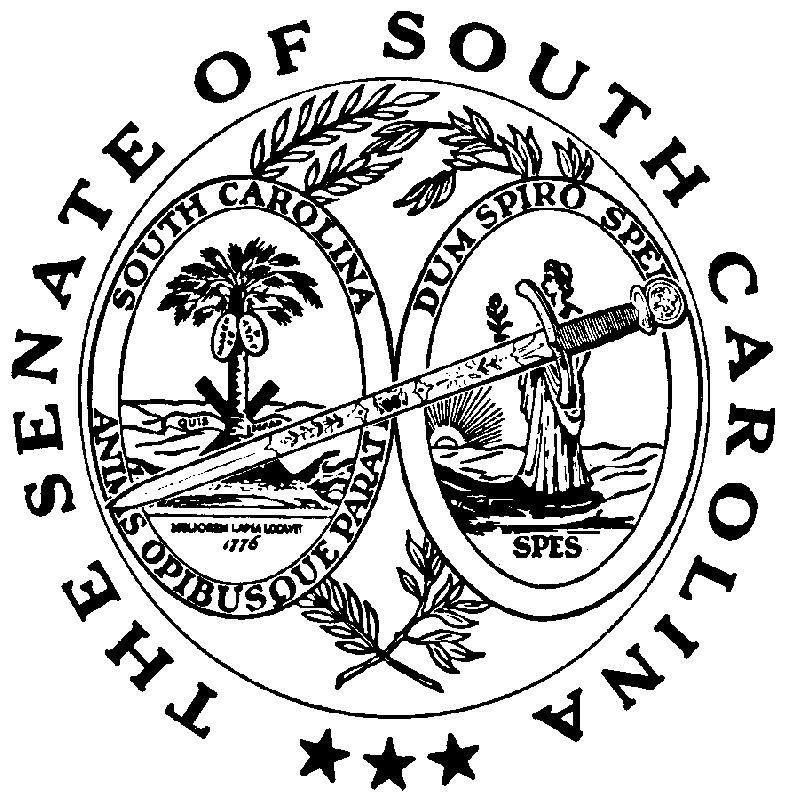 